Powiatowy Urząd Pracy w Mińsku Mazowieckim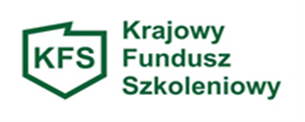 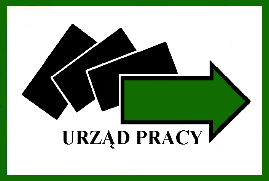 ul. Przemysłowa 405 – 300  Mińsk Mazowiecki tel. 25 759 27 13   tel./faks 25 758 28 54www.minskmazowiecki.praca.gov.pl email:wami@praca.gov.pl    ......................................................      (pieczęć firmowa pracodawcy)STAROSTA MIŃSKI
za pośrednictwem 
POWIATOWEGO URZĘDU PRACY
W MIŃSKU MAZOWIECKIMWNIOSEK O SFINANSOWANIE KOSZTÓW KSZTAŁCENIA USTAWICZNEGO PRACOWNIKÓW I PRACODAWCYNa podstawie art. 69 a i 69 b  ustawy o promocji zatrudnienia i instytucjach rynku pracy (Dz. U. z 2023 r. poz. 735 z późn. zm.) oraz Rozporządzenia Ministra Pracy i Polityki Społecznej z dnia 14 maja 2014 r. w sprawie przyznawania środków z Krajowego Funduszu Szkoleniowego (Dz. U. z 2018 r. poz. 117)A. DANE PRACODAWCY: 1. Pełna nazwa pracodawcy (zgodna z wpisem do odpowiedniego rejestru, w przypadku osoby fizycznej imię 
i nazwisko oraz Firma przedsiębiorcy):............................................................................................................................................................................................................................................................................................................................................................................................................................................................2. Adres siedziby pracodawcy:..........................................................................................................................................................................................................................................................................................................................................................................................................................................................3. Miejsce prowadzenia działalności:.............................................................................................................................................................................................................................4. Telefon: ............................................................................ e-mail: ............................................................................................................nr konta bankowego: ...................................................................................................................................................................................5. NIP: ......................................................... REGON:.......................................................... KRS: ..................................................................6. Forma organizacyjno- prawna działalności:  spółka (rodzaj)............................................................................................................................................................................................ osoba fizyczna prowadząca działalność gospodarczą inna (podać jaka)......................................................................................................................................................................................8. Rodzaj przeważającej działalności gospodarczej określony zgodnie z Polską Klasyfikacją Działalności (PKD): ..............................................................................................................................................................................................................................9. Liczba pracowników zatrudnionych zgodnie z art. 2 ustawy z dnia 26 czerwca 1974 r. kodeks pracy 
(Dz.U. z 2023 r. poz. 1465 z późn. zm.) na dzień złożenia wniosku: .............................................................................................10. Wielkość przedsiębiorstwa – zgodnie z ustawą z dnia 6 marca 2018 r. prawo przedsiębiorców 
(Dz. U. z 2023 r. poz. 221 z późn. zm.)  *:  mikro  		 małe  		 średnie 		 inne11. Osoba/osoby uprawniona/e do reprezentacji i podpisania wnioskowanej umowy (zgodnie z dokumentem rejestrowym lub załączonym pełnomocnictwem):imię i nazwisko................................................................. stanowisko służbowe ...................................................................................imię i nazwisko ................................................................ stanowisko służbowe ...................................................................................12. Osoba wyznaczona do kontaktu z Urzędem: imię i nazwisko ….................................................................stanowisko ….................................................................................................
telefon ........…........................................................................., e-mail …........................................................................................................B. CAŁKOWITA WARTOŚĆ PLANOWANYCH DZIAŁAŃ KSZTAŁCENIA USTAWICZNEGO:Całkowita wysokość wydatków, która będzie poniesiona na działania związane z kształceniem ustawicznym: .......................................................................................................................................................................................................................... złsłownie: ………………………………...........................................................................................................................................................................Wnioskowana wysokość środków KFS nie może uwzględniać kosztów związanych z dojazdem, wyżywieniem, zakwaterowaniem. Nie należy uwzględniać innych kosztów, które pracodawca poniesie w związku z udziałem pracowników w kształceniu ustawicznym, np. wynagrodzenie za godziny nieobecności w pracy w związku 
z uczestnictwem w zajęciach, koszty delegacji w przypadku konieczności dojazdu do miejscowości innej niż miejsce szkolenia itp.C. INFORMACJE DOTYCZĄCE DZIAŁAŃ DO SFINANSOWANIA Z UDZIAŁEM KRAJOWEGO FUNDUSZU SZKOLENIOWEGO: 1. Termin realizacji :….................................................................................................................................................................................2. Ogółem liczba osób (jeden uczestnik powinien zostać zakwalifikowany wyłącznie do jednego priorytetu): …………………………………………………….3. Wnioskowane środki KFS będą przeznaczone na finansowanie kształcenia ustawicznego z uwzględnieniem poniższych priorytetów:Wsparcie kształcenia ustawicznego w związku z zastosowaniem w firmach nowych procesów, technologii i narzędzi pracy.  Ze wsparcia skorzysta…….......................(podać liczbę osób).Wsparcie kształcenia ustawicznego w zidentyfikowanych w danym powiecie lub województwie zawodach deficytowych.Ze wsparcia skorzysta…….......................(podać liczbę osób).Wsparcie kształcenia ustawicznego osób powracających na rynek pracy po przerwie związanej                         ze sprawowaniem opieki nad dzieckiem oraz osób będących członkami rodzin wielodzietnych.Ze wsparcia skorzysta…….......................(podać liczbę osób). Wsparcie kształcenia ustawicznego w zakresie umiejętności cyfrowych.Ze wsparcia skorzysta……......................(podać liczbę osób).Wsparcie kształcenia ustawicznego osób pracujących w branży motoryzacyjnej.Ze wsparcia skorzysta……......................(podać liczbę osób).Wsparcie kształcenia ustawicznego osób po 45 roku życia. Ze wsparcia skorzysta……......................(podać liczbę osób). Wsparcie kształcenia ustawicznego skierowane do pracodawców zatrudniających cudzoziemców.Ze wsparcia skorzysta……......................(podać liczbę osób). Wsparcie kształcenia ustawicznego w zakresie zarządzania finansami i zapobieganie sytuacjom kryzysowym w przedsiębiorstwach. Ze wsparcia skorzysta……......................(podać liczbę osób). D.  INFORMACJE O UCZESTNIKACH KSZTAŁCENIA USTAWICZNEGO:……………………..………………..                                  			           …………………………………………….……………………..………..…………   (miejscowość i data)		                                                 	              (czytelny podpis pracodawcy lub osoby uprawnionej)       ZAŁĄCZNIKI DO WNIOSKU:Oświadczenie pracodawcy.Uzasadnienie potrzeby odbycia kształcenia ustawicznego.Informacje dotyczące uczestników i wydatków na kształcenie ustawiczne - załącznik nr 3.1-3.8 drukować odpowiednio do wybranych priorytetów.Oświadczenie o wysokości uzyskanej pomocy de minimis.Formularz informacji przedstawianych przy ubieganiu się o pomoc de minimis. Kopia dokumentu potwierdzającego oznaczenie formy prawnej prowadzonej działalności. (Odpowiednio: Wpis do CEIDG; KRS; kserokopia umowy spółki lub statutu organizacji oraz 	koncesji lub pozwolenia na prowadzenie działalności - w przypadku, gdy wymaga tego przepis prawa lub inne dokumenty).Oświadczenie o braku istnienia wykluczających powiązań.Oferta wybranego przez pracodawcę realizatora kształcenia ustawicznego.Program kształcenia ustawicznego lub zakres egzaminu.Wzór dokumentu wystawiony przez realizatora usługi potwierdzającego kompetencje nabyte przez uczestników, wystawianego przez realizatora usługi kształcenia ustawicznego.Informacja dotycząca udostępnienia danych osobowych.Załącznik nr 1 OŚWIADCZENIE PRACODAWCYZalegam/nie zalegam* z wypłacaniem w terminie wynagrodzeń pracownikom oraz opłacaniem należnych składek na ubezpieczenia społeczne, zdrowotne, Fundusz Pracy, Fundusz Gwarantowanych Świadczeń Pracowniczych oraz Fundusz Emerytur Pomostowych.Zalegam/nie zalegam* w dniu złożenia wniosku z opłacaniem innych danin publicznych.Posiadam/nie posiadam* w dniu złożenia wniosku nieuregulowane w terminie zobowiązania cywilnoprawne.Jestem świadomy(a), że kształcenie ustawiczne pracowników i pracodawcy w ramach Krajowego Funduszu Szkoleniowego jest finansowane ze środków publicznych i w związku z tym podlega szczególnym zasadom rozliczania.Jestem pracodawcą w rozumieniu art. 2 ust. 1 pkt. 25 ustawy z dnia 20 kwietnia 2004 r. - o promocji zatrudnienia i instytucjach rynku pracy (Dz. U. 2023 r. poz. 735 z późn. zm.), (Pracodawca - oznacza to jednostkę organizacyjną, chociażby nie posiadała osobowości prawnej, a także osobę fizyczną, jeżeli zatrudniają one co najmniej jednego pracownika).Oświadczam, że wnioskowana cena kształcenia ustawicznego nie uwzględnia kosztów związanych z dojazdem, wyżywieniem 
i zakwaterowaniem uczestników kształcenia.  Osoby, które zostaną objęte wsparciem środkami KFS są zatrudnione na podstawie umowy o pracę, a czas trwania umowy nie jest krótszy niż czas trwania działań zaplanowanych we wniosku. Osoby, które zostaną objęte wsparciem i zostały wskazane w załączniku nr 3.1-3.8 do wniosku nie uczestniczyły w kształceniu ustawicznym finansowanym ze środków Krajowego Funduszu Szkoleniowego w roku bieżącym.Oświadczam, że wsparcie przypadające na jednego pracownika nie przekracza 300 % przeciętnego wynagrodzenia zgodnie z art. 69 B pkt. 1 ustawy z dnia 20 kwietnia 2004 r. o promocji zatrudnienia i instytucjach rynku pracy (Dz. U. 2023 r. poz. 735 z późn. zm.).Ubiegam/nie ubiegam* się o sfinansowanie kosztów kształcenia ustawicznego pracowników i pracodawców ze środków KFS 
w odniesieniu do osób wskazanych w załączniku nr 3.1 - 3.8 do wniosku w innym Urzędzie Pracy.W przypadku pozytywnego rozpatrzenia wniosku zobowiązuje się zawrzeć z pracownikiem, któremu zostaną sfinansowane koszty kształcenia ustawicznego umowę określającą prawa i obowiązki stron w związku z odbywaniem kształcenia ustawicznego. Oświadczenie 
o zawarciu ww. umowy należy dostarczyć do Urzędu nie później niż w dniu podpisania umowy między Pracodawcą, a Urzędem. Zobowiązuję się do niezwłocznego powiadomienia Powiatowego Urzędu Pracy w Mińsku Mazowieckim, jeżeli w okresie od dnia złożenia wniosku do dnia podpisania umowy ulegnie zmianie stan prawny lub faktyczny wskazany w dniu złożenia wniosku.Zapoznałem się z zasadami finansowania działań z Krajowego Funduszu Szkoleniowego na rzecz kształcenia ustawicznego pracodawcy i pracowników przez Powiatowy Urząd Pracy w Mińsku Mazowieckim w 2024 roku.Forma kształcenia, o którą wnioskuję nie rozpoczęła się i nie została już zakończona.Realizator kształcenia jest/nie jest* powiązany osobowo lub kapitałowo z pracodawcą. Znam i rozumiem przepisy wewnątrzwspólnotowe i krajowe dotyczące pomocy publicznej dla przedsiębiorców.Prowadzę/nie prowadzę* działalność gospodarczą w rozumieniu art. 2  ust. 17 ustawy z dnia 30 kwietnia 2004 r. o postępowaniu 
w sprawach dotyczących pomocy publicznej (Dz. U. z 2023 r. poz. 702).Pracodawca spełnia/nie spełnia*  warunki rozporządzenia Komisji (UE) Nr 2023/2831 z dnia 13 grudnia 2023 r. w sprawie stosowania art.107 i 108 Traktatu o funkcjonowaniu Unii Europejskiej do pomocy de minimis (Dz. Urz. UE L, 2023/2831 z 15.12.2023 r. ).Pracodawca spełnia/nie spełnia* warunki rozporządzenia Komisji (UE) nr 717/2014 z dnia 27 czerwca 2014 r. w sprawie stosowania art. 107 i 108 Traktatu o funkcjonowaniu Unii Europejskiej do pomocy de minimis w sektorze rybołówstwa i akwakultury; (Dz. Urz. UE L 190 z 28.06.2014 r. str. 45 z późn. zm.).Pracodawca spełnia/nie spełnia*  warunki rozporządzenia Komisji (UE) Nr 1408/2013 z dnia 18 grudnia 2013 r. w sprawie stosowania art. 107 i 108 Traktatu o funkcjonowaniu Unii Europejskiej do pomocy de minimis w sektorze rolnym (Dz. Urz. UE L 352 
z 24.12.2013 r. str. 9 z późn. zm.).Pracodawca zobowiązuje się do złożenia stosownego oświadczenia o uzyskanej pomocy publicznej oraz pomocy de minimis 
w dniu podpisania umowy, jeżeli w okresie od dnia złożenia wniosku do dnia podpisania umowy z Powiatowym Urzędem Pracy 
w Mińsku Mazowieckim otrzymał pomoc publiczną lub pomoc de minimis.                        Potwierdzam własnoręcznym podpisem wiarygodność informacji i oświadczeń zawartych we wniosku oraz w załączonych do niego dokumentach.……………………..………………..                                  			…………………………………………….……………………..………..…………..     (miejscowość i data)		                                                 	     (czytelny podpis pracodawcy lub osoby uprawnionej)     * Niepotrzebne skreślić	Załącznik nr 2 str. 1 UZASADNIENIE POTRZEBY ODBYCIA KSZTAŁCENIA USTAWICZNEGO……………………………………………………………………………………………………………………………………………………………………………………………………….…………………………………………………………………………………...………………………………………………………………………………………………………………………..…………………...……………………………………………………………………………………………………………………………………………………………………………………………………………………………………………………………………………………………...……………………………………………………………………………………………………………………………………………...Forma kształcenia: (należy określić formę kształcenia tj. kurs; studia podyplomowe; egzaminy; badania lekarskie; ubezpieczenie NNW oraz podać dokładną nazwę wybranej formy kształcenia).1. Uzasadnienie potrzeby odbycia kształcenia ustawicznego przy uwzględnieniu obecnych lub przyszłych potrzeb pracodawcy oraz obowiązujących priorytetów wydatkowania KFS: ….........................................................................................................................…................................................................................................................................................................................................…..............................................................................................................................................................................................….........................................................................................................................................................................................................................................................................................................................................................................................................................….........................................................................................................................................................................................................................................................................................................................................................................................................................….........................................................................................................................………………………….…………………………….…….……………………………………………………………………………………………………………………………………………………………………………………………….…………..…..………….........................................................................................................................................................................................................................................................................................................................................................................................................................................................................................................................................................................................................................................................................................................................................................................................................................................................................................................................................................................................................................................................................................................................................................................................................................................................................................................................................................................................................................................................................................................................................................................................................................................................................................................................................................................................................................…………………………………………………………………………………………………………………………………………………………………………………………………………..……….……………………………………………………………………………………………………………………………………………………………………………….…………….…………………….…………………………………………………………………………………………………………………………………………………………………………………………………..……………….2. Informacja o planach dotyczących dalszego zatrudnienia osób, które będą objęte kształceniem ustawicznym finansowanym ze środków KFS:	..............................................................................................................................................................................................................................................................................................................................................................................................................................................................................................................................................................................................................................................................................................................................................................................................................................................................................................................................................................................................................................................................................................................................................................................................................................................................................................................................................................................................................................................................................................................................................................................................................................................................................................................................................................................................................................................................................................................................................................................................................................................................................Załącznik nr 2 str. 23. Uzasadnienie wyboru realizatora kształcenia ustawicznego:……………………………………………………………………………………………………………………………………………………………………………………………….……………..…..………………………………………………………………………………………………………………………………………………………………………………………………………….…………....…………………………………………………………………………………………………………………........................................................................................................…………………………………………………………………………………………………………………………………………………………………………………………………………..………….…………………………………………………………………………………………………………………………………………………………………………………………………………..………….……………………………………………………………………………………………………………………………………………………………………………………………………….…..…………………………………………………………………………………………………………………………………………………………………………………………………………………………………………………………………………………………………………………………………………………………………………………………..................................................................………………………………………………………………………………………………………………………………………………………………………………………………………………………………………………………………………………………………………………………………………...........................................................................................................………………………………………………………………………………………………………………………………………………………………………………………………………………………………………………………………………………………………………………………………………...........................................................................................................………………………………………………………………………………………………………………………………………………………………………………………………………………………………………………………………………………………………………………………………………...........................................................................................................………………………………………………………………………………………………………………............................................................................................................4. Informacja o porównywalnych ofertach usług, należy wskazać co najmniej jednego innego niż wybrany realizator usługi kształcenia ustawicznego (o ile jest dostępny):																				   ….………...............................................................................                                                                                                                                         (czytelny podpis pracodawcy lub osoby uprawnionej)Załącznik nr 3.1Informacje dotyczące uczestników i wydatków na kształcenie ustawiczne w ramach priorytetu nr 1: Wsparcie kształcenia ustawicznego w związku z zastosowaniem 
w firmach nowych procesów, technologii i narzędzi pracy. Oświadczam, że wyszczególnione poniżej  osoby spełniają wymagania określone w ww. priorytecie.* w przypadku umowy na czas określony należy podać dokładny czas trwania umowy 					….……..............................................................................   (czytelny podpis pracodawcy lub osoby uprawnionej)Załącznik nr 3.1 str. 2Oświadczenie o spełnieniu warunków do priorytetu nr 1Oświadczam, że spełniam warunki dostępu do priorytetu nr 1: Wsparcie kształcenia ustawicznego w związku z zastosowaniem w firmach nowych procesów, technologii i narzędzi pracy.Zaznaczyć właściwe:  w ciągu jednego roku przed złożeniem wniosku zostały zakupione nowe maszyny i narzędzia, bądź zostały wdrożone nowe procesy, technologie 
i systemy, a osoby objęte kształceniem ustawicznym będą wykonywać nowe zadania związane z wprowadzonymi do wprowadzenia zmianami.Do wniosku należy załączyć dokument potwierdzający zakup.  w ciągu trzech miesięcy po jego złożeniu zostaną zakupione nowe maszyny i narzędzia, bądź będą wdrożone nowe procesy, technologie i systemy, 
a osoby objęte kształceniem ustawicznym będą wykonywać nowe zadania związane z planowanymi do wprowadzenia zmianami.Zobowiązuję się do dostarczenia do urzędu dokumentu zakupu niezwłocznie po dokonaniu zakupu, nie później niż w ciągu 3 po złożeniu wniosku.…………………..…………………………………………..…………..………………….…    (data i czytelny podpis pracodawcy lub osoby uprawnionej)Załącznik nr 3.2Informacje dotyczące uczestników i wydatków na kształcenie ustawiczne w ramach priorytetu nr 2: Wsparcie kształcenia ustawicznego w zidentyfikowanych w danym powiecie lub województwie zawodach deficytowych.Oświadczam, że wyszczególnione poniżej  osoby spełniają wymagania określone w ww. priorytecie.* w przypadku umowy na czas określony należy podać dokładny czas trwania umowy  ….……….............................................................................(czytelny podpis pracodawcy lub osoby uprawnionej)Załącznik nr 3.3 str. 1Informacje dotyczące uczestników i wydatków na kształcenie ustawiczne w ramach priorytetu nr 3: Wsparcie kształcenia ustawicznego osób powracających na rynek pracy po przerwie związanej ze sprawowaniem opieki nad dzieckiem oraz osób będących członkami rodzin wielodzietnych. Oświadczam, że wyszczególnione poniżej osoby spełniają wymagania określone w ww. priorytecie.* w przypadku umowy na czas określony należy podać dokładny czas trwania umowy													       ….………..............................................................................(czytelny podpis pracodawcy lub osoby uprawnionej)Załącznik nr 3.3 str. 2Oświadczenie o spełnieniu warunków do priorytetu nr 3 Oświadczam, że Pan/Pani  ……………………………………………………………………………………………………………………………………………(imię, nazwisko, data urodzenia pracownika)spełnia warunki dostępu do priorytetu nr 3: wsparcie kształcenia ustawicznego osób powracających na rynek pracy po przerwie związanej ze sprawowaniem opieki nad dzieckiem oraz osób będących członkami rodzin wielodzietnych. Zaznaczyć właściwe:  Pracownik po sprawowaniu opieki nad dzieckiem powrócił do pracy w dniu…………………………………………..  Pracownik jest członkiem rodziny: * - wielodzietnej posiadającej Kartę Dużej Rodziny,       - spełniającej warunki posiadania Karty Dużej Rodziny.…………………..…………………………………………..…………..………………….…    (data i czytelny podpis pracodawcy lub osoby uprawnionej)Załącznik 3.4Informacje dotyczące uczestników i wydatków na kształcenie ustawiczne w ramach priorytetu nr 4: Wsparcie kształcenia ustawicznego w zakresie umiejętności cyfrowych.Oświadczam, że wyszczególnione poniżej osoby spełniają wymagania określone w ww. priorytecie.* w przypadku umowy na czas określony należy podać dokładny czas trwania umowy															    ….………............................................................................. 														  (czytelny podpis pracodawcy lub osoby uprawnionej)Załącznik nr 3.5Informacje dotyczące uczestników i wydatków na kształcenie ustawiczne w ramach priorytetu nr 5: Wsparcie kształcenia ustawicznego osób pracujących w branży motoryzacyjnej.Oświadczam, że wyszczególnione poniżej  osoby spełniają wymagania określone w ww. priorytecie.* w przypadku umowy na czas określony należy podać dokładny czas trwania umowy											    ….………..............................................................................(czytelny podpis pracodawcy lub osoby uprawnionej)Załącznik nr 3.6Informacje dotyczące uczestników i wydatków na kształcenie ustawiczne w ramach priorytetu nr 6: Wsparcie kształcenia ustawicznego osób po 45 roku życia.Oświadczam, że wyszczególnione poniżej  osoby spełniają wymagania określone w ww. priorytecie.* w przypadku umowy na czas określony należy podać dokładny czas trwania umowy	….………............................................................................... (czytelny podpis pracodawcy lub osoby uprawnionej)Załącznik nr 3.7Informacje dotyczące uczestników i wydatków na kształcenie ustawiczne w ramach priorytetu nr 6: Wsparcie kształcenia ustawicznego skierowane do pracodawców zatrudniających cudzoziemców.Oświadczam, że wyszczególnione poniżej  osoby spełniają wymagania określone w ww. priorytecie.* w przypadku umowy na czas określony należy podać dokładny czas trwania umowy	….………............................................................................... (czytelny podpis pracodawcy lub osoby uprawnionejZałącznik nr 3.8Informacje dotyczące uczestników i wydatków na kształcenie ustawiczne w ramach priorytetu nr 6: Wsparcie kształcenia ustawicznego w zakresie zarządzania finansami i zapobieganie sytuacjom kryzysowym w przedsiębiorstwach.Oświadczam, że wyszczególnione poniżej  osoby spełniają wymagania określone w ww. priorytecie.* w przypadku umowy na czas określony należy podać dokładny czas trwania umowy	….………............................................................................... (czytelny podpis pracodawcy lub osoby uprawniZałącznik nr 4   Oświadczenie o wysokości uzyskanej pomocy de minimisPodstawa prawna: art. 7, ust. 4 Rozporządzenia Komisji (UE) 2023/2831 z dnia 13 grudnia 2023 r.
 w sprawie stosowania art. 107 i 108 Traktatu o funkcjonowaniu Unii Europejskiej do pomocy de minimis (Dz. Urz. UE L, 2023/2831 z 15.12.2023)Informacje dotyczące podmiotu któremuma być udzielona pomoc de minimisIdentyfikator podatkowy NIP podmiotuImię i nazwisko albo nazwa podmiotuAdres miejsca zamieszkania albo adres siedziby podmiotuOświadczam, iżw okresie trzech poprzedzających lat nie uzyskałem pomocy de minimis oraz pomocy de minimis w rolnictwie lub rybołówstwiew okresie trzech poprzedzających lat uzyskałem pomoc de minimis oraz pomoc de minimis w rolnictwie lub rybołówstwie w wysokości:w PLNw EUROświadczam, że dane zawarte w niniejszym oświadczeniu są zgodne ze stanem faktycznym.Informacje dotyczące osoby upoważnionej do przedstawienia informacjiZałącznik nr 7.................................................              miejscowość, data…………………….....................................            PracodawcaOświadczenie o braku istnienia wykluczających powiązańOświadczam, że nie mam powiązań z osobami lub podmiotami wskazanymi na liście osób 
i podmiotów, względem których stosowane są środki sankcyjne, które znajdują się w załącznikach 
do regulacji unijnych oraz w aktualnym rejestrze zamieszczonym na stronie BIP MSWiA oraz nie znajduję się na żadnej z ww. list. Oświadczam również, że przyznane środki w ramach wsparcia nie zostaną bezpośrednio lub pośrednio wykorzystane na rzecz osób prawnych, podmiotów lub organów wskazanych w art. 5l rozporządzenia Rady UE nr 833/2014 z dnia 31 lipca 2014 r. dotyczącego środków ograniczających w związku z działaniami Rosji destabilizującymi sytuację na Ukrainie. 	Ponadto oświadczam, że nie mam powiązań z osobami i podmiotami dysponującymi środkami finansowymi, funduszami oraz zasobami gospodarczymi w rozumieniu Rozporządzenia Rady nr 765/2006 
z dnia 18 maja 2006 r. dotyczącego środków ograniczających wobec Białorusi lub Rozporządzenia Rady nr 269/2014 z dnia 17 marca 2014 r. w sprawie środków ograniczających w odniesieniu do działań podważających integralność terytorialną, suwerenność i niezależność Ukrainy lub im zagrażających, bezpośrednio lub pośrednio wspierającym:-     agresję Federacji Rosyjskiej na Ukrainę rozpoczętą w dniu 24 lutego 2022 r., -  poważne naruszenia praw człowieka lub represje wobec społeczeństwa obywatelskiego i opozycji demokratycznej lub których działalność stanowi inne poważne zagrożenie dla demokracji lub praworządności w Federacji Rosyjskiej lub na Białorusi – lub bezpośrednio związanych z takimi osobami lub podmiotami, 
w szczególności ze względu na powiązania o charakterze osobistym, organizacyjnym, gospodarczym lub finansowym, lub wobec których istnieje prawdopodobieństwo wykorzystania w tym celu dysponowanych przez nie takich środków finansowych, funduszy lub zasobów gospodarczych. 		                            ...…...............……………........................................…………….						 	                (czytelny podpis pracodawcy lub osoby uprawnionej)		Załącznik nr 8(Wypełnia realizator kształcenia ustawicznego)Oferta szkoleniowa wybranego realizatora usługi kształcenia ustawicznego:Oświadczam, że oferowana cena kursu/studiów podyplomowych nie zawiera:a) podatku VAT;b)  kosztów:  oprogramowania,  maszyn i urządzeń np. tabletów, laptopów itp., wyżywienia i zakwaterowania, przejazdu na szkolenie/kurs;c) Jako realizator nie jesteśmy powiązani osobowo i /lub kapitałowo z pracodawcą.W załączeniu:Program kształcenia ustawicznego lub zakres egzaminu.Wzór dokumentu wystawiony przez realizatora usługi potwierdzającego kompetencje nabyte przez uczestników, wystawianego przez realizatora usługi kształcenia ustawicznego.                                                                                               ……………………………………………………………………………………………………….              (pieczęć i podpis osoby reprezentującej realizatora kształcenia ustawicznego)*Podstawy zwolnienia:  art. 43 ust. 1 pkt 29 lit. c ustawy z 11.03.2004 r. o podatku od towarów i usług (Dz. U. z 2023 r. poz. 1570 z późn. zm.) lub §3 ust.1 pkt 14 Rozporządzenie Ministra Finansów z 20.12.2013 r. w sprawie zwolnień od podatku od towarów i usług  oraz warunków stosowania tych zwolnień (Dz. U. z 2023 r. z 2023 r. poz. 955 z późn. zm. ).Załącznik nr 9(Wypełnia realizator kształcenia ustawicznego)Program kształceniaPełna nazwa kształcenia:………………………………………………………………………………………………………………….…..…………………………………………………………………………………………………………………………………………………….………………….…………………………………………………………………………………………………………………………………………………………….…….Miejsce kształcenia:.…………………………………………………………………………………………………..……………………………..…………………………………………………………………………………………………………………………………………………..…….……….Plan nauczenia:                                                                                                                                                          .……………………..……………………………………..………….……………….............………….            (pieczęć i podpis osoby reprezentującej  realizatora  kształcenia ustawicznego)Załącznik nr 11Informacja dotycząca przetwarzania danych osobowychZgodnie z art. 13 ust. 1 i ust. 2 Rozporządzenia Parlamentu Europejskiego i Rady (UE) 2016/679 
z dnia 27 kwietnia 2016 r. w sprawie ochrony osób fizycznych w związku z przetwarzaniem danych osobowych i w sprawie swobodnego przepływu takich danych oraz uchylenia dyrektywy 95/46/WE zwanego dalej RODO, informujemy że:Administratorem Państwa danych osobowych jest Powiatowy Urząd Pracy w Mińsku Mazowieckim, 
z siedzibą przy ul. Przemysłowej 4, 05-300 Mińsk Mazowiecki reprezentowany przez Dyrektora Urzędu.Administrator wyznaczył Inspektora ochrony danych, z którym można kontaktować się za pośrednictwem poczty elektronicznej: iod@minskmazowiecki.praca.gov.pl.Dane osobowe będą przetwarzane na potrzeby rozpatrzenia wniosku o sfinansowanie szkolenia 
ze środków Krajowego Funduszu Szkoleniowego a w przypadku pozytywnego rozpatrzenia na potrzeby realizacji działań szkoleniowych i rozliczenia wydatków finansowanych z KFS.Administrator przetwarza dane osobowe zgodnie z art. 6 pkt 1 lit. c na podstawie ustawy z dnia 
20 kwietnia 2004 r. o promocji zatrudnienia i instytucjach rynku pracy oraz przepisów wykonawczych 
do wyżej wymienionej ustawy. Odbiorcą lub kategorią odbiorców są podmioty uprawnione na podstawie zawartych umów powierzenia przetwarzania danych osobowych oraz uprawnione na mocy obowiązujących przepisów prawa. Dane osobowe będą przetwarzane przez okres niezbędny do realizacji celu przetwarzania lecz nie krócej niż przez okres wynikający z przepisów o archiwizacji.Osobom, których dane osobowe będą przetwarzane przysługuje prawo dostępu do treści swoich danych, do ich sprostowania,  ograniczenia ich przetwarzania i przenoszenia, chyba że w przepisach prawa wyraźnie wskazano inaczej lub żądanie stoi w sprzeczności z prawnie uzasadnionym interesem Administratora.Osoby, których dane osobowe będą przetwarzane maja prawo do wniesienia skargi do  organu  nadzorczego  tj.  Prezesa  Urzędu  Ochrony  Danych  Osobowych ul. Stawki 2, 00-913 Warszawa. Administrator nie zamierza przekazywać danych osobowych do państw trzecich.Podanie danych osobowych jest dobrowolne lecz konsekwencją niepodania danych osobowych jest brak możliwości rozpatrzenia wniosku o sfinansowanie szkolenia ze środków Krajowego Funduszu Szkoleniowego.Podane dane osobowe nie będą poddawane zautomatyzowanemu podejmowaniu decyzji, w tym również profilowaniu.         ……………….……………………….………………           (data i czytelny podpis Pracodawcy)Całkowita wysokość wydatków, która będzie poniesiona na działania związane z kształceniem ustawicznymCałkowita wysokość wydatków, która będzie poniesiona na działania związane z kształceniem ustawicznymW tym:W tym:Całkowita wysokość wydatków, która będzie poniesiona na działania związane z kształceniem ustawicznymCałkowita wysokość wydatków, która będzie poniesiona na działania związane z kształceniem ustawicznymkwota wnioskowana z KFSkwota wkładu własnego wnoszonego przez pracodawcęW tym:priorytet 1 W tym:priorytet 2W tym:priorytet 3W tym:priorytet 4W tym:priorytet 5W tym:priorytet 6W tym:priorytet 7W tym:priorytet  8WyszczególnienieWyszczególnienieOgółem osoby objęte wsparciemW tymW tymW tymWyszczególnienieWyszczególnienieOgółem osoby objęte wsparciemPracodawcaPracownicyPracownicyWyszczególnienieWyszczególnienieOgółem osoby objęte wsparciemPracodawcaOgółemw tym kobietyWedług rodzajów wsparciaKurs realizowany z inicjatywy pracodawcy lub za jego zgodąWedług rodzajów wsparciaStudia podyplomowe realizowane z inicjatywy pracodawcy lub za jego zgodą Według rodzajów wsparciaEgzaminy umożliwiające uzyskanie dokumentów potwierdzających nabycie umiejętności, kwalifikacji lub uprawnień zawodowych Według rodzajów wsparciaBadania lekarskie i psychologiczne wymagane do podjęcia kształcenia lub pracy zawodowej po ukończonym kształceniu, Według rodzajów wsparciaUbezpieczenie NNW w związku z podjętym kształceniemWedług grup wiekowych15 - 24 lataWedług grup wiekowych25 - 34 lataWedług grup wiekowych35 - 44 lataWedług grup wiekowych45 lat i więcejWedług wykształceniaGimnazjalne i poniżejWedług wykształceniaZasadnicze zawodoweWedług wykształceniaŚrednie ogólnokształcąceWedług wykształceniaPolicealne i średnie zawodoweWedług wykształceniaWyższe Według wykonywanych zawodówSiły zbrojneWedług wykonywanych zawodówKierownicyWedług wykonywanych zawodówSpecjaliściWedług wykonywanych zawodówTechnicy i inny średni personelWedług wykonywanych zawodówPracownicy biurowiWedług wykonywanych zawodówRolnicy, ogrodnicy, leśnicy i rybacyWedług wykonywanych zawodówRobotnicy przemysłowi i rzemieślnicyWedług wykonywanych zawodówOperatorzy i monterzy maszyn i urządzeńWedług wykonywanych zawodówPracownicy przy pracach prostychWykonujący pracę w szczególnych warunkach oraz pracę 
o szczególnym charakterzeWykonujący pracę w szczególnych warunkach oraz pracę 
o szczególnym charakterzeWedług tematyki kształcenia ustawicznegonauka aktywnego poszukiwania pracyWedług tematyki kształcenia ustawicznegoBHPWedług tematyki kształcenia ustawicznegoarchitektura i dziennikarstwoWedług tematyki kształcenia ustawicznegodziennikarstwo i informacja naukowo-technicznaWedług tematyki kształcenia ustawicznegousługi fryzjerskie, kosmetyczneWedług tematyki kształcenia ustawicznegogórnictwo i przetwórstwo przemysłowe (w tym: przemysł spożywczy, lekki, chemiczny)Według tematyki kształcenia ustawicznegousługi hotelarskie, turystyka i rekreacjaWedług tematyki kształcenia ustawicznegonauki humanistyczne (bez języków obcych) i społeczne (w tym: ekonomia, socjologia, psychologia, politologia, etnologia, geografia)Według tematyki kształcenia ustawicznegoinformatyka i wykorzystywanie komputerówWedług tematyki kształcenia ustawicznegoInneWedług tematyki kształcenia ustawicznegojęzyki obceWedług tematyki kształcenia ustawicznegousługi krawieckie, obuwniczeWedług tematyki kształcenia ustawicznegomatematyka i statystykaWedług tematyki kształcenia ustawicznegopodstawowe programy ogólne (w tym: kształcenie umiejętności pisania, czytania i liczenia)Według tematyki kształcenia ustawicznegorozwój osobistości i kariery zawodowejWedług tematyki kształcenia ustawicznegoPrawoWedług tematyki kształcenia ustawicznegorachunkowość, księgowość, bankowość, ubezpieczenia, analiza inwestycyjnaWedług tematyki kształcenia ustawicznegosprzedaż, marketing, public relations, handel nieruchomościamiWedług tematyki kształcenia ustawicznegorolnictwo, leśnictwo, rybołówstwoWedług tematyki kształcenia ustawicznegoprace sekretarskie i biuroweWedług tematyki kształcenia ustawicznegoopieka społeczna (w tym: opieka nad osobami niepełnosprawnymi, starszymi, dziećmi, wolontariat)Według tematyki kształcenia ustawicznegoochrona środowiskaWedług tematyki kształcenia ustawicznegousługi stolarskie, szklarskieWedług tematyki kształcenia ustawicznegoochrona własności i osóbWedług tematyki kształcenia ustawicznegoopieka zdrowotna Według tematyki kształcenia ustawicznegousługi gastronomiczneWedług tematyki kształcenia ustawicznegoopieka zdrowotnaWedług tematyki kształcenia ustawicznegozarządzanie i administracjaWedług tematyki kształcenia ustawicznegonauki o życiu i nauki przyrodnicze (w tym: biologia, zoologia, chemia, fizyka)Realizator 1Realizator 2nazwa realizatora kształcenia, dane adresowe:nazwa realizatora kształcenia, dane adresowe:rodzaj i tytuł kształcenia ustawicznego:rodzaj i tytuł kształcenia ustawicznego:liczba godzin kształcenia:liczba godzin kształcenia:cena usługi:cena usługi:Lp.Imię i nazwiskoStanowisko pracy/data zawarcia umowy 
o pracę/rodzaj umowy*Forma kształcenia: (należy określić formę kształcenia tj. kurs; studia podyplomowe; egzaminy; badania lekarskie; ubezpieczenie NNW oraz podać dokładną nazwę wybranej formy kształcenia)Realizator usługi kształcenia ustawicznegoTermin realizacjiod-do (dd/mm/rr)Liczba godzin kształceniaKoszt kształcenia ustawicznegona jednego uczestnika  Wysokość wkładu własnegoKwota wnioskowana
 z KFSna jednegouczestnika Łącznie całkowita wysokość wydatków(zgodna z częścią B wniosku)Łącznie całkowita wysokość wydatków(zgodna z częścią B wniosku)Łącznie całkowita wysokość wydatków(zgodna z częścią B wniosku)Łącznie całkowita wysokość wydatków(zgodna z częścią B wniosku)Łącznie całkowita wysokość wydatków(zgodna z częścią B wniosku)Łącznie całkowita wysokość wydatków(zgodna z częścią B wniosku)Łącznie całkowita wysokość wydatków(zgodna z częścią B wniosku)Lp.Imię i nazwiskoStanowisko pracy/data zawarcia umowy 
o pracę/rodzaj umowy*Forma kształcenia: (należy określić formę kształcenia tj. kurs; studia podyplomowe; egzaminy; badania lekarskie; ubezpieczenie NNW oraz podać dokładną nazwę wybranej formy kształcenia)Realizator usługi kształcenia ustawicznegoTermin realizacjiod-do (dd/mm/rr)Liczba godzin kształceniaKoszt kształcenia ustawicznegona jednego uczestnika  Wysokość wkładu własnegoKwota wnioskowana
 z KFSna jednegouczestnika Łącznie całkowita wysokość wydatków(zgodna z częścią B wniosku)Łącznie całkowita wysokość wydatków(zgodna z częścią B wniosku)Łącznie całkowita wysokość wydatków(zgodna z częścią B wniosku)Łącznie całkowita wysokość wydatków(zgodna z częścią B wniosku)Łącznie całkowita wysokość wydatków(zgodna z częścią B wniosku)Łącznie całkowita wysokość wydatków(zgodna z częścią B wniosku)Łącznie całkowita wysokość wydatków(zgodna z częścią B wniosku)Lp.Imię i nazwiskoStanowisko pracy/data zawarcia umowy 
o pracę/rodzaj umowy*Forma kształcenia: (należy określić formę kształcenia tj. kurs; studia podyplomowe; egzaminy; badania lekarskie; ubezpieczenie NNW oraz podać dokładną nazwę wybranej formy kształcenia)Realizator usługi kształcenia ustawicznegoTermin realizacjiod-do (dd/mm/rr)Liczba godzin kształceniaKoszt kształcenia ustawicznegona jednego uczestnika  Wysokość wkładu własnegoKwota wnioskowana
 z KFSna jednegouczestnika Łącznie całkowita wysokość wydatków(zgodna z częścią B wniosku)Łącznie całkowita wysokość wydatków(zgodna z częścią B wniosku)Łącznie całkowita wysokość wydatków(zgodna z częścią B wniosku)Łącznie całkowita wysokość wydatków(zgodna z częścią B wniosku)Łącznie całkowita wysokość wydatków(zgodna z częścią B wniosku)Łącznie całkowita wysokość wydatków(zgodna z częścią B wniosku)Łącznie całkowita wysokość wydatków(zgodna z częścią B wniosku)Lp.Imię i nazwiskoStanowisko pracy/data zawarcia umowy 
o pracę/rodzaj umowy*Forma kształcenia: (należy określić formę kształcenia tj. kurs; studia podyplomowe; egzaminy; badania lekarskie; ubezpieczenie NNW oraz podać dokładną nazwę wybranej formy kształcenia)Realizator usługi kształcenia ustawicznegoTermin realizacjiod-do (dd/mm/rr)Liczba godzin kształceniaKoszt kształcenia ustawicznegona jednego uczestnika  Wysokość wkładu własnegoKwota wnioskowana
 z KFSna jednegouczestnika Łącznie całkowita wysokość wydatków(zgodna z częścią B wniosku)Łącznie całkowita wysokość wydatków(zgodna z częścią B wniosku)Łącznie całkowita wysokość wydatków(zgodna z częścią B wniosku)Łącznie całkowita wysokość wydatków(zgodna z częścią B wniosku)Łącznie całkowita wysokość wydatków(zgodna z częścią B wniosku)Łącznie całkowita wysokość wydatków(zgodna z częścią B wniosku)Łącznie całkowita wysokość wydatków(zgodna z częścią B wniosku)Lp.Imię i nazwiskoStanowisko pracy/data zawarcia umowy o pracę/rodzaj umowy*Forma kształcenia: (należy określić formę kształcenia tj. kurs; studia podyplomowe; egzaminy; badania lekarskie; ubezpieczenie NNW oraz podać dokładną nazwę wybranej formy kształcenia)Realizator usługi kształcenia ustawicznegoTermin realizacjiod-do (dd/mm/rr)Liczba godzin kształceniaKoszt kształcenia ustawicznegona jednego uczestnika  Wysokość wkładu własnegoKwota wnioskowana
 z KFSna jednegouczestnika Łącznie całkowita wysokość wydatków(zgodna z częścią B wniosku)Łącznie całkowita wysokość wydatków(zgodna z częścią B wniosku)Łącznie całkowita wysokość wydatków(zgodna z częścią B wniosku)Łącznie całkowita wysokość wydatków(zgodna z częścią B wniosku)Łącznie całkowita wysokość wydatków(zgodna z częścią B wniosku)Łącznie całkowita wysokość wydatków(zgodna z częścią B wniosku)Łącznie całkowita wysokość wydatków(zgodna z częścią B wniosku)Lp.Imię i nazwisko oraz data urodzeniaStanowisko pracy/data zawarcia umowy 
o pracę/rodzaj umowy*Forma kształcenia: (należy określić formę kształcenia tj. kurs; studia podyplomowe; egzaminy; badania lekarskie; ubezpieczenie NNW oraz podać dokładną nazwę wybranej formy kształcenia)Realizator usługi kształcenia ustawicznegoTermin realizacjiod-do (dd/mm/rr)Liczba godzin kształceniaKoszt kształcenia ustawicznegona jednego uczestnika  Wysokość wkładu własnegoKwota wnioskowana
 z KFSna jednegouczestnika Łącznie całkowita wysokość wydatków(zgodna z częścią B wniosku)Łącznie całkowita wysokość wydatków(zgodna z częścią B wniosku)Łącznie całkowita wysokość wydatków(zgodna z częścią B wniosku)Łącznie całkowita wysokość wydatków(zgodna z częścią B wniosku)Łącznie całkowita wysokość wydatków(zgodna z częścią B wniosku)Łącznie całkowita wysokość wydatków(zgodna z częścią B wniosku)Łącznie całkowita wysokość wydatków(zgodna z częścią B wniosku)Lp.Imię i nazwiskoStanowisko pracy/data zawarcia umowy 
o pracę/rodzaj umowy*Forma kształcenia: (należy określić formę kształcenia tj. kurs; studia podyplomowe; egzaminy; badania lekarskie; ubezpieczenie NNW oraz podać dokładną nazwę wybranej formy kształcenia)Realizator usługi kształcenia ustawicznegoTermin realizacjiod-do (dd/mm/rr)Liczba godzin kształceniaKoszt kształcenia ustawicznegona jednego uczestnika  Wysokość wkładu własnegoKwota wnioskowana
 z KFSna jednegouczestnika Łącznie całkowita wysokość wydatków(zgodna z częścią B wniosku)Łącznie całkowita wysokość wydatków(zgodna z częścią B wniosku)Łącznie całkowita wysokość wydatków(zgodna z częścią B wniosku)Łącznie całkowita wysokość wydatków(zgodna z częścią B wniosku)Łącznie całkowita wysokość wydatków(zgodna z częścią B wniosku)Łącznie całkowita wysokość wydatków(zgodna z częścią B wniosku)Łącznie całkowita wysokość wydatków(zgodna z częścią B wniosku)Lp.Imię i nazwiskoStanowisko pracy/data zawarcia umowy 
o pracę/rodzaj umowy*Forma kształcenia: (należy określić formę kształcenia tj. kurs; studia podyplomowe; egzaminy; badania lekarskie; ubezpieczenie NNW oraz podać dokładną nazwę wybranej formy kształcenia)Realizator usługi kształcenia ustawicznegoTermin realizacjiod-do (dd/mm/rr)Liczba godzin kształceniaKoszt kształcenia ustawicznegona jednego uczestnika  Wysokość wkładu własnegoKwota wnioskowana
 z KFSna jednegouczestnika Łącznie całkowita wysokość wydatków(zgodna z częścią B wniosku)Łącznie całkowita wysokość wydatków(zgodna z częścią B wniosku)Łącznie całkowita wysokość wydatków(zgodna z częścią B wniosku)Łącznie całkowita wysokość wydatków(zgodna z częścią B wniosku)Łącznie całkowita wysokość wydatków(zgodna z częścią B wniosku)Łącznie całkowita wysokość wydatków(zgodna z częścią B wniosku)Łącznie całkowita wysokość wydatków(zgodna z częścią B wniosku)Imię i nazwiskoNumer telefonuStanowisko służboweData i podpisDane podstawowe realizatora usługi kształcenia ustawicznego nazwa, adres siedziby, NIP, REGONNazwa kształcenia ustawicznego (należy określić rodzaj kształcenia i podać jego dokładną nazwę)Liczba godzin kształcenia ustawicznego (należy podać liczbę godzin wynikającą z programu kształcenia ustawicznego).Termin realizacji kształcenia ustawicznegoCena usługi kształcenia ustawicznego(cena netto = cena brutto)*za osobę:łącznie:Cena usługi kształcenia ustawicznego(cena netto = cena brutto)*Posiadanie przez realizatora usługi kształcenia ustawicznego certyfikatów jakości oferowanych usług Należy podać nazwę/y dokumentów oraz daty wydaniaW przypadku kursów – należy podać nazwę dokumentu, na podstawie którego realizator ma uprawnienia do prowadzenia form kształcenia ustawicznegoNazwa dokumentu wydawanego po ukończeniu kształcenia oraz podstawa prawna określająca wzór dokumentu, w przypadku braku podstawy prawnej dołączyć wzór dokumentuUczestnik szkolenia uzyska zaświadczenie zawierające następujące informacje: a. imię i nazwisko uczestnika kształcenia ustawicznego;b. nazwę instytucji przeprowadzającej kształcenie;c. formę i nazwę kształcenia;d. okres trwania kształcenia;e. wymiar godzin zajęć edukacyjnych;f.  podpis osoby upoważnionej przez instytucję przeprowadzającą kształcenie ustawiczne.Uczestnik szkolenia uzyska zaświadczenie zawierające następujące informacje: a. imię i nazwisko uczestnika kształcenia ustawicznego;b. nazwę instytucji przeprowadzającej kształcenie;c. formę i nazwę kształcenia;d. okres trwania kształcenia;e. wymiar godzin zajęć edukacyjnych;f.  podpis osoby upoważnionej przez instytucję przeprowadzającą kształcenie ustawiczne.Uczestnik szkolenia uzyska zaświadczenie zawierające następujące informacje: a. imię i nazwisko uczestnika kształcenia ustawicznego;b. nazwę instytucji przeprowadzającej kształcenie;c. formę i nazwę kształcenia;d. okres trwania kształcenia;e. wymiar godzin zajęć edukacyjnych;f.  podpis osoby upoważnionej przez instytucję przeprowadzającą kształcenie ustawiczne.Lp.Godziny zajęć Liczba godzin zegarowychLiczba godzin zegarowychOpis treści szkoleniaLp.Godziny zajęć teoriapraktykaOpis treści szkoleniaSUMA